 January 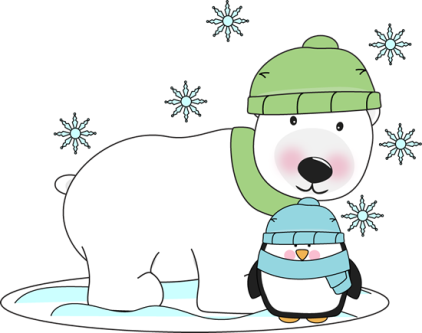 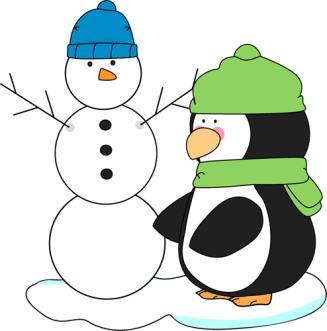 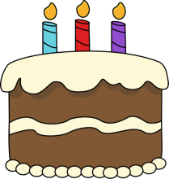 